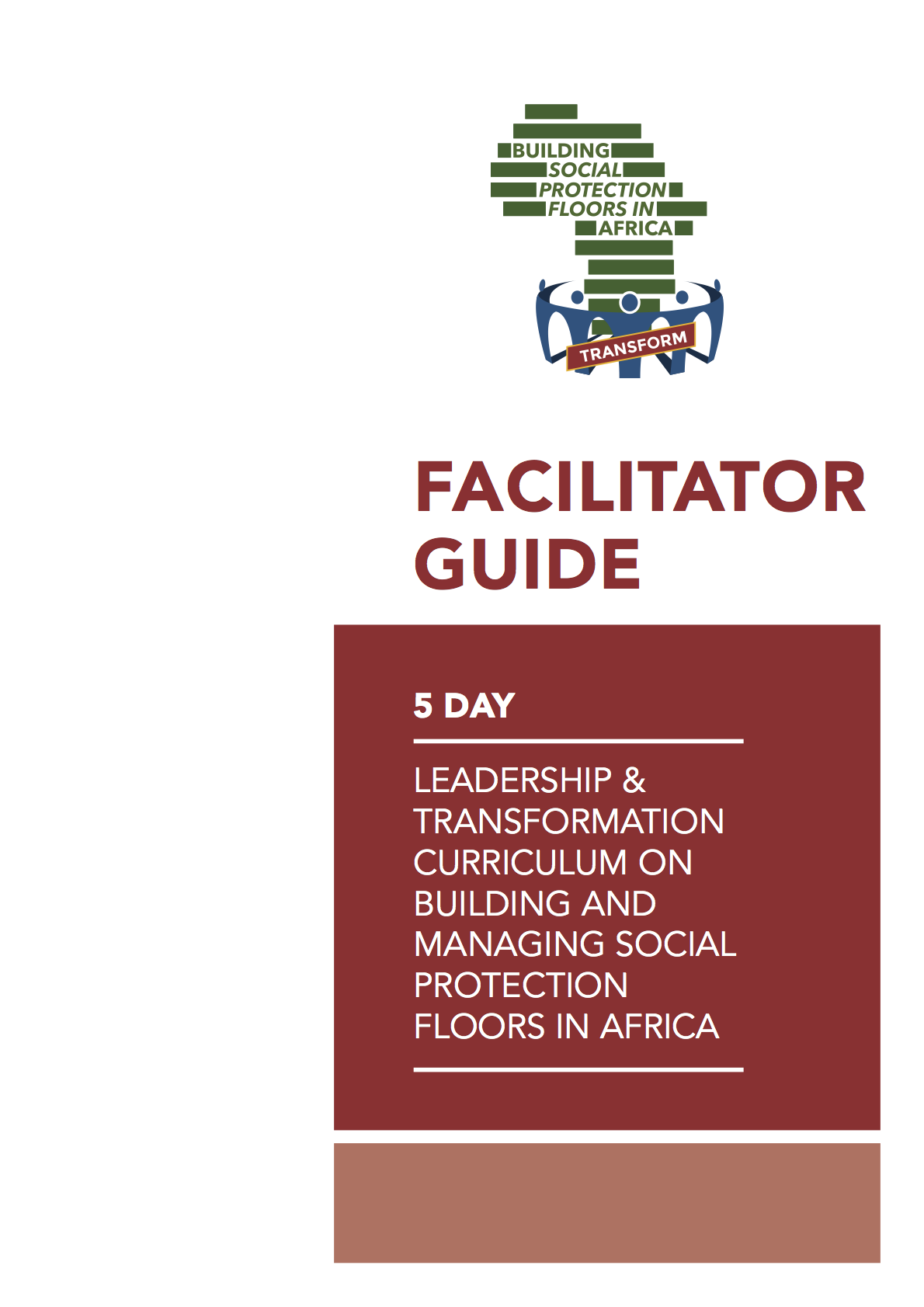 DAY 2: SP Selection & Identification / AdminDAY 2: SP Selection & Identification / AdminSet up prior to day 2 3 flipcharts distributed across the room, each with one PMT, CBT, Categorical sign attached to it (for the PMT, CBT, Categorical activity)Materials Journal/ paper and pen for each participantAgenda overview (previously distributed)4 Flip chart stands with sufficient paperSufficient different colour marker pensS&I Simulation cardsPMT, CBT, Categorical Handouts for the three discussion leadsPMT, CBT, Categorical SignsScenario handouts (sufficient copies of each of the three scenarios for about a third of the total participant group)Summary Doc Admin, Page 29 (in each participant’s file)TimeActivity, objective and instructionsResources and set-up 9:00-9:25 (25’)LEADERSHIP & TRANSFORMATION JOURNEY CHECK-IN3’ Task intro explaining that the same Theory U model used for yesterday’s dialogue walks will guide their morning leadership & transformation journal activity allowing them to explore where they are at and where they would like to go on their personal transformation & leadership journey as SP leaders.Invite each participant to take out their journals/ paper to start the training day in a self-reflection mode, taking a quiet moment without distractions to focus on the individual journaling leading on from yesterday’s paired interview walk.Tell participants that you will read out one question after the other for them to be guided in their journaling by the respective question, and that you will move to the next question when you sense that the majority of the group is ready. Also tell them that you won’t give them too much time, because it is important for them to get into a flow and not to think too much.10’ Individual journaling time using the following questions (allow about 2-3 min. per question):What about your current work frustrates you the most? (about 3 min.)What gives you most energy? What do you love? (about 3 min.)What is holding you back? Describe 2 or 3 recent situations when you noticed a voice of judgement, cynicism or fear in you kicking in, preventing you from exploring the situation you were in more deeply. (about 4 min.)7’ Experience sharing in pairs turning to the person next to you to share a few aspects of the journaling experience. Mention that journaling is private and that each participant decides what she or he wants to share.5’ AGENDA OVERVIEWProvide an overview of the topics covered on Day 2 and morning’s agendaDay 2 Activity Guide descriptionJournal/ paper for each participantAgenda overview (previously distributed)Day 2 Activity Guide descriptionJournal/ paper for each participantAgenda overview (previously distributed)9:25-9:45 (20’)LECTURE: POLICY & FISCAL CHOICE (PART 1)Objective: participants understands how much and how policy and fiscal choice impacts on SP Selection & IdentificationIf possible include 5 min. reading and reflection on page 9-10 economic vs lifecycle approach table in summary doc when presenting.9:45-10:20(35’)ACTIVITY: UNDERSTANDING THE COMPLEXITY OF S&IObjective: To afford delegates an experiential taste of the topic, and an opportunity to debate some basic issues5’ Divide delegates into 4 groups of 6 (adjust if necessary): in their groups, each delegate is provided with a different simulation card (there are 4 sets of 6 cards each) describing who they represent in a SP Selection context, according to classifiers such as: gender, poverty line, rural/ urban, disability, employment status, health. 5’ Task introduction: Outline the simulation task and rules (ONLY 3 of the 6 participants can receive SP). Tell them to think carefully about the character on their card (Where do they live? When did they last eat? What might they hope for? How much can they do to change their situation, if they wanted to? How much agency do they have to change their vulnerability, etc.) and prepare for a roleplay discussion to decide as a group which 3 players and for what reasons will receive SP.10’ Small group discussions: In their groups they discuss which 3 (and only 3) of the 6 participants will receive SP and why. They appoint a spokesperson to share the key insights of their group in plenary at the end.15’ Plenary feedback: Group’s spokespersons share who received SP and why (use questions on slide to facilitate debrief, take note of responses on flipchart and comment on trends)Day 2 Activity Guide descriptionS&I Simulation cards 10:20-10:45 (25’)TEADuring break, warn the three selected leads of PMT/CBT categorical ACTIVITY of their role and distribute handouts to themSee Day 2 Activity Guide description for details10:45-11:30 (45’)10’ LECTURE: DESIGN & IMPLEMENTATION CHOICE (PART 2)Objective: Convey design and implementation choices (follow on from Part 1 lecture earlier)25’ ACTIVITY: PMT, CBT, CATEGORICAL5’ task introduction: explain PMT/ CBT/Categorical ACTIVITY & separate participants into 3 groups (1 for each approach), each led by a pre-warned delegate (with handout)10’ each team brainstorms on strengths and weaknesses of their approach only (i.e. PMT or CBT or categorical) on flipcharts adding considerations on where this particular approach might best apply 10’ plenary debrief, stressing each may apply best in different context and none is perfect (refer them to base document)10’ to complete lectureDay 2 Activity Guide descriptionHandouts for the three discussion leadsPMT, CBT, Categorical Signs3 flipcharts in 3 corners of room, each with one sign attached to it11:30-12:20 (50’)ACTIVITY: SCENARIO WORK: S&IObjective: Form participant scenario working groups and to familiarize themselves with their own scenario5’ Task introduction to explain purpose of working with three abstract scenarios throughout the curriculum. Ask participants to gather in three groups – task each group to work on one of the three scenarios. Now split each group in smaller subgroups of 4-6 participants. Invite each group to familiarise themselves with their scenario.Note to facilitator: as in real countries the Scenario countries are set up with different programmes with mostly different S&I approaches (fragmented), so participants will have to understand these and try and get a sense of whether a more coordinated approach may be better for policy objectives (e.g. addressing lifecycle risks of the population)15’ Group work reading through scenarios15’ Analyse & discuss in groups15’ Plenary debrief Have each scenario group’s spokesperson present their main findings in plenary and facilitate collective learning through observations and further questions across the different groups if necessary.Day 2 Activity Guide DescriptionScenario handouts 12:20-12:30 (10’)ACTIVITY: TAKEAWAYS, INSIGHTS, MIND SHIFTS – SP Selection & Identification10’ Plenary brainstorm to reflect on discoveries, learnings and insights relevant to participants’ own contextDelegates are encouraged to think about key insights and what might have shifted in their thinking about SP systems. Capture their contributions on a flip chart sheet under the title SP Selection & Identificiation.Note to facilitator: This is a recurring activity throughout the five days curriculum. Ensure to keep hanging up these posters somewhere together as close as possible to the big SP Web poster as possible, so you can refer back to them.Flip chart sheet12:30-13:30 (60’)LUNCH13:30-14:00(30’)LECTURE: SP ADMIN (PART 1)Very brief afternoon agenda overview followed by30’ Lecture: Introduction to SP Admin (overview, payments, exit & graduation and complaints & appeals)14:00-14:35(35’)ACTIVITY: SP ADMIN COMPLAINTS AND APPEALS FORCE FIELD ANALYSIS5’ Task introduction using slide and ask participants to form 3-4 groups (depending on overall group size, ideally small working groups should not exceed 6 participants)15’ Group work:  apply force-field analysis model to complaints and appeals systems15’ Plenary debriefDay 2 Activity Guide description3 flipcharts in three corners of the room14:35-15:00(25’)LECTURE: SP ADMIN (PART 2)25’ Lecture: Introduction to SP Admin (communications, conditionality)15:00-15:20 (20’)TEA15:20-15:50 (30’)ACTIVITY: CONDITIONALITY… IS IT FEASIBLE? Objective: interiorise complexity of ensuring that conditionality worksIMPORTANT NOTE to facilitator: this ACTIVITY can be replaced by an identical one on graduation if that is considered more relevant.5’ Task introduction, (and asking them to draw on lecture we just had and table on Page 29 of summary doc). 15’ Group reading and discussion, based on questions on slides10’ Plenary debrief (invite each group’s spokesperson to feedback their main findings in plenary)Day 2 Activity Guide descriptionSummary Doc Admin, Page 29 (in each participant’s file)15:50-16:15(25’)ACTIVITY: SCENARIO WORK: SP ADMIN (in same scenario work groups as before)5’ Task introduction 15’ Group work: Read, analyse & discuss in scenario groups10’ Plenary debriefDay 2 Activity Guide descriptionScenario handouts (previously distributed and assigned to participants already)16:15-16:25(10’)ACTIVITY: TAKEAWAYS, INSIGHTS, MIND SHIFTS – SP Admin10’ Plenary brainstorm to reflect on discoveries, learnings and insights relevant to participants’ own contextUse the following questions:What do you know now that you did not know before?What shift in your thinking did you experience?What would you do differently now?Delegates are encouraged to contribute key insights and what might have shifted in their thinking about SP systems. Capture their contributions on a flip chart sheet under the title SP Admin.Flip chart sheet16:25-16:30(5’)5’ CLOSURE AND OVERNIGHT ASSIGNMENTIssue delegates with overnight reading of the relevant summary documents in preparation for the following day’s topics: SP Coordination + SP M&E and Accountability systems. 